МУНИЦИПАЛЬНОЕ АВТОНОМНОЕ ДОШКОЛЬНОЕ ОБРАЗОВАТЕЛЬНОЕ УЧРЕЖДЕНИЕ«ДЕТСКИЙ САД «СКАЗКА»Юридический адрес: Россия, 623340, Свердловская область, Артинский район, р.п. Арти, ул.Королева , 29 б.Фактический адрес: Россия, 623340, Свердловская область, Артинский район, р.п. Арти, ул. Королева, 29 б., тел. (343 91) 2-20-06Россия, 623340, Свердловская область, Артинский район, р.п. Арти, ул. Королева, 29 а, тел. (343 91) 2-16-32ПРИКАЗОт 23 Марта 2020 года № 50-од О мероприятиях по переходу МАДОУ «Детский сад «Сказка»                  на особый режим функционированияНа основании Указа Губернатора Свердловской области от 18.03.2020 г. № 100-УГ «О введении на территории Свердловской области режима повышенной готовности и принятия дополнительных мер по защите населения от новой короновирусной инфекции», Приказа Министерства образования и молодежной политики Свердловской области от 20.03.2020 г. № 321-Д «О мероприятиях по переходу общеобразовательных организаций Свердловской области на особый режим функционирования»,  Приказа УО АГО от 23.03.2020 г. № 90-од и в связи со сложной эпидемиологической ситуацией, сложившейся в мире из-за распространения короновирусной инфекции, ПРИКАЗЫВАЮ:1. МАДОУ «Детский сад «Сказка» перейти на особый режим функционирования с 24.03.2020 г.:- Организовать свободное посещение воспитанников детского сада;- Воспитателям всех возрастных групп уведомить об этом родителей (законных представителей);- При выходе воспитанника в дошкольную образовательную организацию после отсутствия в течение одного дня, родитель (законный представитель) представляет медицинское заключение  о состоянии здоровья воспитанника (в период нестабильной эпидемиологической ситуации);- При приеме ребенка в детский сад обязательно ежедневно измерять температуру тела, проводить визуальный осмотр каждого ребенка воспитателям совместно с медицинскими работниками ДОУ с фиксацией результатов температуры тела каждого ребенка в журнале.2. Отменить все массовые мероприятия с участием детей, педагогов и родителей в ДОУ до особого распоряжения.3. Персоналу детского сада совместно с медицинскими работниками Шашмуриной А.В. и Чеботовой Н.В. обеспечить санитарно-противоэпидемиологические мероприятия в ДОУ (проветривание, влажную уборку с использование дезинфицирующих средств):-  провести полноценную дезобработку всех помещений, обеспечить кварцевание (ввести режим  ультрафиолетового облучения и дезинфекции воздуха);- соблюдать график влажной уборки, регулярность профилактической дезинфекции, кратность и длительность проветривания в групповых   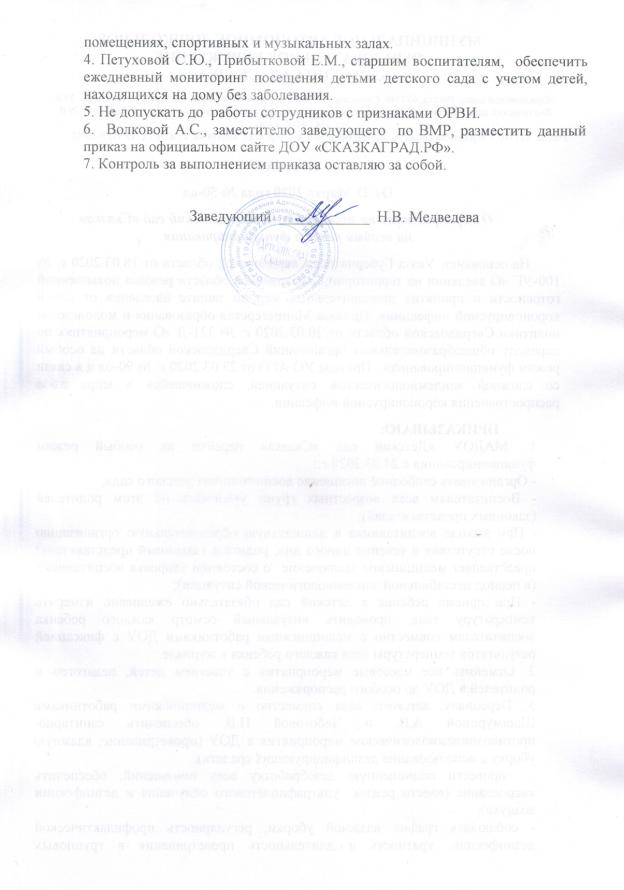 